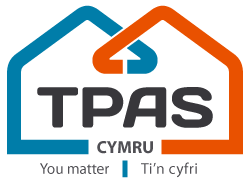 * Noder: 1 cynrychiolydd fesul ffurflen archebuGweler y telerau ac amodau trosodd os gwelwch yn ddaTELERAU AC AMODAUNid yw’r prisiau yn cynnwys TAW.Mae’r opsiynau cynrychiolwyr dydd yn cynnwys lluniaeth a chinio ond nid y pryd bwyd min nos na llety.Darperir llety yn y Metropole ar gyfer y cynrychiolwyr sy’n archebu’r opsiynnau preswyl llawn yn unig.  NI ALL TPAS Cymru dderbyn archebion dros dro.Dim ond un cynrychiolydd fesul ffurflen archebu y derbynnir. Mae angen cadarnhad ysgrifenedig ar gyfer pob canslad.  Bydd cansladau a dderbynnir cyn y dyddiad cau o ddydd Gwener 25 Hydref 2024 yn cael eu had-dalu, minws ffi weinyddu o £30.00.  Ni fydd unrhyw ad-daliadau yn cael eu prosesu ar ôl y dyddiad hwn.Bydd cynrychiolwyr cofrestredig nad ydynt yn mynychu'r gynhadledd yn atebol i dalu yn llawn oni bai ein bod wedi derbyn cadarnhad ysgrifenedig erbyn y dyddiad canslo. Bydd unrhyw newidiadau, megis enwau, a wneir i archebion ar ôl dydd Gwener 25 Hydref 2024 yn derbyn ffi weinyddol o £15.00 + TAW fesul newid.  Efallai y bydd rhaid i TPAS Cymru ganslo'r digwyddiad hwn. Yn yr achos yma, byddwn yn ad-dalu unrhyw daliadau a dderbyniwyd. Ni fyddwn yn ad-dalu unrhyw gostau y gallech fynd iddynt o ganlyniad i'r canslad.   Rwyf wedi darllen a deall y telerau ac amodau uchod (ticier os gwelwch yn dda)  ARWYDDWYD: ..................................................................................................................................PRINTIWCH EICH ENW: ……………………………………………DYDDIAD: …………..……………	GWYBODAETH TALU  Amgaeaf siec yn daladwy i TPAS Cymru am £__________ (Cofiwch ychwanegu TAW)  Yr wyf yn gwneud taliad BACS i TPAS Cymru am £__________ (Cofiwch ychwanegu TAW)      Rhif y cyfrif: 07463731    Cod Didoli:56-00-41  Anfonwch anfoneb am £______________Defnyddiwch rhif archeb _______________________Dychwelwch y ffurflen hon wedi ei arwyddo a’i chwblhau, erbyn y dyddiad cau o ganol dydd, dydd Gwener 25 Hydref 2024 at: iona@tpas.cymruEnw:Enw:Enw:Enw:SefydliadSefydliadSefydliadSefydliadE-bost:E-bost:E-bost:E-bost:Rhowch fanylion am unrhyw anghenion dietegol penodol? Rhowch fanylion am unrhyw anghenion dietegol penodol? Rhowch fanylion am unrhyw anghenion dietegol penodol? Rhowch fanylion am unrhyw anghenion dietegol penodol? Rhowch fanylion am unrhyw anghenion hygyrchedd?Rhowch fanylion am unrhyw anghenion hygyrchedd?Rhowch fanylion am unrhyw anghenion hygyrchedd?Rhowch fanylion am unrhyw anghenion hygyrchedd?Unrhyw beth arall y dylem wybod?Unrhyw beth arall y dylem wybod?Unrhyw beth arall y dylem wybod?Unrhyw beth arall y dylem wybod?Eich dewis o opsiynau cynhadledd (ticier)TenantiaidSwyddogion ac Aelodau TPAS CymruPawb arallY Pecyn Cyflawn (Ystafell Sengl)Llety nos Fawrth a nos Fercher (a brecwast bore Mercher a bore Iau) yn y MetropolePryd bwyd nos ac adloniant ar gyfer y ddwy noson Presenoldeb yn y gynhadledd deuddydd (dydd Mercher a dydd Iau) yn gynnwys lluniaeth a chinio poeth y 2 ddiwrnod.Cyfle i gofrestru’n fuan a mynychu’r CCB£499  £659  £735  Y Pecyn Cyflawn (Ystafell Ddwbl)Holl fuddiannau pecyn 1 uchod ond yn rhatach trwy rannu ystafell. Rhannu efo: ……………………………………………...£398  cost y.p£551  cost y.p£683  cost y.pY Pecyn Safonol (Ystafell Sengl) Llety nos Fercher (a brecwast bore Iau) yn y Metropole Pryd bwyd nos ac adloniant nod FercherPresenoldeb yn y gynhadledd deuddydd (dydd Mercher a dydd Iau) yn gynnwys lluniaeth a chinio poeth y 2 ddiwrnod £369  £509  £599 Y Pecyn Safonol (Ystafell Ddwbl) Holl fuddiannau pecyn 3 uchod ond yn rhatach trwy rannu ystafell. Rhannu efo: ……………………………………………...£281  cost y.p£399  cost y.p£550  cost y.pPresenoldeb yn y gynhadledd deuddydd yn unigCynrychiolydd deuddydd yn cynnwys lluniaeth, cinio poeth, ond nid y pryd bwyd nos na llety£199  £259  £399 Cynrychiolydd Dydd Mercher yn unigyn cynnwys lluniaeth yn ystod egwyl a chinio poeth £129    £199  £279  Cynrychiolydd Dydd Iau yn unigyn cynnwys lluniaeth yn ystod egwyl a chinio poeth £99    £179  £269  Enw:Sefydliad/Grŵp Tenantiaid:Cyfeiriad:E-bost: